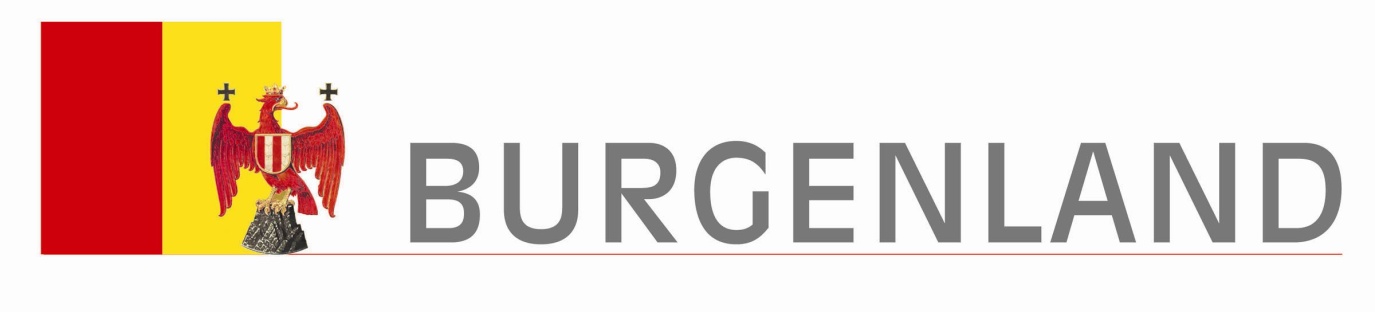 LandesMedienService BurgenlandBurgenländisches Medienverzeichnis(Stand: Mai 2016)RUNDFUNK / FERNSEHENORF-Landesstudio BurgenlandAdresse: Buchgraben 51               7000 EisenstadtTelefon:  02682/700-0Fax:        02682/700-27250Direktionsbüro: Tel.: 02682/700-27212 Chefredakteur: Mag. Walter SchneebergerE-mail:   info.bgld@orf.at	    radio.burgenland@orf.atSchau TV:Adresse: Neusiedler Straße 86               7000 EisenstadtTelefon:  02682/6298741 (Redaktion)Programmchef: Rudolf MathiasE-Mail:    redaktion@schaumedia.at     office@schaumedia.atKrone HitradioAdresse: Daumegasse 1               1100 WienTelefon:  01/6006100-151 Fax:        01/6006100-149Geschäftsführer: Dr. Ernst Swoboda E-mail:    cvd@kronehit.at 88,6 Der MusiksenderAdresse: Heiligenstädter Lände 29               1190 WienTelefon:  01/360 88-0Fax:        01/360 88-309Geschäftsführung: Ralph Meier-Tanos, Holger WillohE-mail:    webmaster@radio886.at PRESSEAGENTURENAPA-Austria Presse AgenturAdresse: Laimgrubengasse 10               1060 WienTelefon:  01/36060-0Fax:        01/36060-5299Chefredakteur: Michael LangE-mail:    michael.lang@apa.at APA - Büro BurgenlandAdresse: Hartlsteig 2               7000 EisenstadtTelefon:  02682/64145Fax:        02682/66206Redakteure: Christian Gmasz, Kathrin SpaltlE-Mail:    burgenland@apa.atpressetext Nachrichtenagentur GmbHAdresse:  Josefstädter Straße 44               1080 WienTelefon:   01/811 40-0Fax:         01/811 40-55Chef vom Dienst: Florian FügemannE-Mail:     fuegemann@pressetext.at BURGENLÄNDISCHE ZEITUNGEN UND ZEITSCHRIFTENAK-InformationAdresse: Kammer f. Arbeiter und Angestellte für das Bgld.	    Wiener Straße 7               7000 EisenstadtTelefon:  02682/740-3140Fax:        02682/740-3107Öffentlichkeitsleiterin: Brigitte Kulovits-RuppE-Mail:    brigitte.kulovits-rupp@akbgld.ataviso(Tourismus Information Burgenland)Adresse: Burgenland Tourismus,	    Johann-Permayer-Str. 13               7000 EisenstadtTelefon:  02682/63384-0Fax:        02682/63384-20Redakteurin: Verena MünzenriederE-Mail:    muenzenrieder@burgenland.infoBezirksblätter Burgenland Verlag GmbHAdresse: Thomas A. Edison Straße 2/1               7000 EisenstadtTelefon:  02682/630 77Fax:        02682/630 77-233Geschäftsführung: Christoph HauseggerChefredakteur: Mag. Christian UchannE-mail:    christian.uchann@bezirksblatter.at  Bezirksblätter EisenstadtAdresse: Thomas A. Edison Straße 2/1               7000 EisenstadtTelefon:  02682/630 77Fax:        02682/630 77-233Geschäftsstellenleitung: Walter Art Redaktionsleitung: Johannes Gsellmann E-mail:    eisenstadt.red@bezirksblaetter.at,                johannes.gsellmann@bezirksblaetter.at Bezirksblätter MattersburgAdresse: Arenaplatz 5/Top 14 (MEZ)               7210 MattersburgTelefon:  02626/640 26Fax:        02626/640 26-233Geschäftsstellenleitung: Gerhard WerfringRedaktionsleitung: Walter KlampferE-mail:    mattersburg.red@bezirksblaetter.at,                walter.klampfer@bezirksblaetter.at Bezirksblätter NeusiedlAdresse: Hauptplatz 47               7100 Neusiedl/SeeTelefon:  02167/403 30Fax:        02167/403 30-233Geschäftsstellenleitung: Walter ArtRedaktionsleitung: Charlotte TitzE-Mail:    neusiedl.red@bezirksblaetter.at,                charlotte.tietz@bezirksblaetter.at Bezirksblätter OberpullendorfAdresse: Hauptstraße 79               7350 OberpullendorfTelefon:  02612/451 51Fax:        02612/451 51-233Geschäftsstellenleitung: Brigitte Nestreba-StifterRedaktionsleitung: Eva Maria PlankE-Mail:    oberpullendorf.red@bezirksblaetter.at,                eva.plank@bezirksblaetter.at Bezirksblätter OberwartAdresse: Linkes Pinkaufer 42               7400 OberwartTelefon:  03352/380 29Fax:        03352/380 29-233Geschäftsstellenleitung: Kurt BalazsRedaktionsleitung: Mag.(FH) Michael Strini, Mag.a Karin VorauerE-mail:    oberwart.red@bezirksblaetter.at,                michael.strini@bezirksblaetter.at,                karin.vorauer@bezirksblaetter.atBezirksblätter Güssing/JennersdorfAdresse: Clusiusplatz 4               7540 GüssingTelefon:  03322/439 99Fax:        03322/439 99-233Geschäftsstellenleitung: Daniela HummelRedaktionsleitung: Martin Wurglits E-Mail:    guessing.red@bezirksblaetter.ar,                martin.wurglits@bezirksblaetter.at Burgenländische Gemeinschaft(Organ des Vereines zur Pflege der Heimatverbundenheit der Burgenländer in aller Welt)
Adresse: Hauptplatz 7               7540 GüssingTelefon:  03322/425-98Fax:        03322/421-33Redakteur: Erwin WeinhoferE-Mail:    bg@burgenlaender.com
Burgenländische HeimatblätterAdresse: Amt der Burgenländischen Landesregierung	     Europaplatz 1               7000 Eisenstadt,Telefon:  02682/600-2355 od. 2351Fax:        02682/600-2058Chefredakteur: Dr. Jakob PerschyE-Mail:    ines.illedits@bgld.gv.at
Burgenländischer Agrarkurier(Organ des Burgenländischen Bauernbundes)Adresse: Burgenländischer Agrarkurier	    Ing. Julius Raab-Str. 7               7000 EisenstadtTelefon:  02682/799-37Fax:        02682/799-39Redakteur: Wolfgang KostenweinE-mail:    wolfgang.kostenwein@oevp-burgenland.atBurgenländisches JahrbuchAdresse: Diözese Eisenstadt, Pastoralamt,	    St. Rochus-Straße 21               7000 EisenstadtTelefon:  02682/777-248Fax:        02682/777-252Chefredakteur: Franz Josef Ruprecht E-Mail:   tamara.strommer@martinus.atBauernbund-KalenderAdresse: Burgenländischer Bauernbund,	    Ing.-Julius-Raab Str. 7               7000 EisenstadtTelefon:  02682/799-37Fax:        02682/799-39E-Mail:    office.obb@oevp-burgenland.atBVZ - EisenstadtAdresse: Hauptstraße 52a               7000 EisenstadtTelefon:  02682/65599-0Fax:        02682/65599-5122Leiter:     Werner MüllnerE-Mail:    w.muellner@bvz.at 	    redaktion.eisenstadt@bvz.atBVZ - Neusiedl am SeeAdresse: Untere Hauptstraße 42/Top 1/3               7100 Neusiedl am SeeTelefon:  02167/45455Fax:        02167/45455-6022Leiterin: Mag.a Pia ReiterE-Mail:    p.reiter@bvz.at     redaktion.neusiedl@bvz.atBVZ - MattersburgAdresse: Hauptstraße 52a               7000 EisenstadtTelefon:  02682/65599Fax:        02682/65599-5122Leiter:     Bettina EderE-Mail:    b.eder@bvz.at    redaktion.mattersburg@bvz.atBVZ - OberpullendorfAdresse: Spitalstraße 1/7                7350 OberpullendorfTelefon:  02612/45800-5201Fax:        02612/45800-5222Leiterin:  Mag.a Michaela GrabnerE-mail:    m.grabner@bvz.at	    redaktion.oberpullendorf@bvz.atBVZ - OberwartAdresse: Wiener Straße 44               7400 OberwartTelefon:  03352/35001Fax:        03352/35001-4922Redaktionsleiter: Michael PekovicsE-mail:    m.pekovics@bvz.at	    redaktion.oberwart@bvz.atBVZ - GüssingAdresse: Wiener Straße 44               7400 OberwartTelefon:  03352/35001Fax:        03352/35001-4922Redaktionsleiter: Michael PekovicsE-Mail:    m.pekovics@bvz.at	    redaktion.guessing@bvz.atBVZ – JennersdorfAdresse: Wiener Straße 44               7400 OberwartTelefon:  03352/35001Fax:        03352/35001-4922Redaktionsleiter: Michael PekovicsE-Mail:    m.pekovics@bvz.at 	    redaktion.jennersdorf@bvz.at
BW – Burgenländische WirtschaftAdresse: Kammer der Gewerblichen Wirtschaft	    Robert-Graf-Platz 1               7000 EisenstadtTelefon:  05/90907-4511Fax:        05/90907-4515Chefredakteur: Dkfm. Dr. Harald SchermannChefredakteur-Stv.: Mag.a Doris GranabetterE-Mail:    harald.schermann@wkbgld.at                    doris.granabetter@wkbgld.atCrikveni Glasnik Gradisca(Kroatische Kirchenzeitung der Diözese Eisenstadt)Adresse: Diözese Eisenstadt, kroat. Sektion Pastoralamt,               St. Rochus-Straße 21               7000 EisenstadtTelefon:  02682/777-296Fax:        02682/777-298Chefredakteur: Bischofsvikar Mag. P. Stefan Vukits OMVE-Mail:    stefan.vukits@martinus.at                agnes.bubich@martinus.at Die burgenländische GemeindeAdresse: Burgenländischer Gemeindebund	     Ing. Julius Raab Straße 7               7000 EisenstadtTelefon:  02682/799-35Fax:	    02682/799-36E-mail:    post@gemeindebund.bgld.gv.atHrvatske NovineAdresse: Kroatischer Presseverein,	    Hotterweg 54               7000 EisenstadtTelefon:  02682/ 61470Fax:        02682/ 614709Chefredakteur: Petar TyranVorsitzender: Ivica MikulaE-Mail:   ured@hrvatskenovine.at               info@hrvatskenovine.atKultur und Bildung(Burgenländisches Volksbildungswerk)Adresse: Joseph Haydn-Gasse 11               7000 EisenstadtTelefon:  02682/62282Fax:        02682/62282-80Chefredakteurin: Mag.a Judith TscheppeE-Mail:    office@volksbildungswerk.at 	    kub@volksbildungswerk.at Kulturmagazin BurgenlandAdresse: Kulturkongresszentrum Eisenstadt,	    Franz Schubert-Platz 6               7000 EisenstadtTelefon:  02682/719-1000Fax:        02682/719-1013Geschäftsführer: Dr. Wolfgang KuzmitsE-mail:    eisenstadt@bgld-kulturzentren.atLandjugend BurgenlandAdresse: Esterhazystraße 15               7000 EisenstadtTelefon:  02682/702-422Fax:        02682/702-490Mobil: 	     0664/88922169Geschäftsführer: Kevin KrautsackE-Mail:    kevin.krautsack@lk-bgld.at	    www.burgenlandjugend.atMartinus - Kirchenzeitung der Diözese EisenstadtAdresse: Diözese Eisenstadt, Pastoralamt	    St. Rochus-Straße 21               7000 EisenstadtTelefon:  02682/777-247Fax:        02682/777-252Chefredakteur: Franz Josef RuprechtE-Mail:   tamara.strommer@martinus.atMitteilungsblatt der Burgenländischen LandwirtschaftskammerAdresse: Burgenländische Landwirtschaftskammer	    Esterhazystraße 15                7000 EisenstadtTelefon:  02682/702-100Fax:        02682/702-190Chefredakteur: Matthias LeitgebE-Mail:    matthias.leitgeb@lk-bgld.at Mitteilungsblatt der Ärztekammer für BurgenlandAdresse: Johann Permayer Straße 3               7000 EisenstadtTelefon:  02682/62521-0Fax:        02682/62521-90E-Mail:    office@aekbgld.atPannonische Tips - EisenstadtAdresse: Hauptstraße 22a               7000 EisenstadtTelefon:  02682/67 607Fax:        02682/67 667-20Redakteur: Martin ReichhardtMobil:      0699/12111975E-Mail:    m.reichhardt@tips.at,                tips-eisenstadt@tips.at
Pannonische Tips - MattersburgAdresse: Hauptstraße 22a               7000 EisenstadtTelefon:  02682/67607-21Fax:        02682/67 667-20Redakteur: Michael PayerMobil:      0676/6664827
E-Mail:    m.payer@tips.at,               tips-mattersburg@tips.at Pannonische Tips - Neusiedl am SeeAdresse: Hauptplatz 29, 1. OG	    7100 Neusiedl/SeeTelefon:   02167/200 64-1801
Fax:         02167/200 64-1800Redakteur: Martin ReichhardtMobil:      0699/12111975E-Mail:   m.reichhardt@tips.at
              tips-neusiedl@tips.atPannonische Tips - OberpullendorfAdresse: Hauptplatz 11, ATRIUM, 2. OG               7400 OberwartTelefon:  03352/38 444–1723Fax:        03352/38 444-1720Redakteur: Michael PayerMobil:      0676/6664827
E-Mail:    m.payer@tips.at, 	    tips-oberpullendorf@tips.at Pannonische Tips - OberwartAdresse: Hauptplatz 11, ATRIUM, 2. OG               7400 OberwartTelefon:  03352/38 444–1723Fax:        03352/38 444-1720Redakteurin: Dorothea Müllner-FrühwirthMobil:      0664/9607041
E-Mail:    d.muellner@tips.at,               tips-oberwart@tips.atPannonische Tips - Güssing und JennersdorfAdresse: Hauptplatz 11, ATRIUM, 2. OG               7400 OberwartTelefon:   03352/38 444-1725Fax:         03352/38 444-1720Redakteurin: Alexandra BäckMobil:      0664/1303732  E-Mail:    a.baeck@tips.at
               tips-guessing@tips.atprima! Monatszeitung
Mühl & Schmidbauer Ges.n.b.RAdresse: Wiener Straße 51               7400 OberwartMedieninhaber und Herausgeber:Carmen Schmidbauer: 0664/526 19 38Nicole Mühl: 0664/460 92 20
E-Mail:    redaktion@prima-monatszeitung.at	     www.prima-monatszeitung.at
Süd-Ost Journal 
Medienhaus Krois GmbHAdresse: Medienstraße 1               8344 Bad GleichenbergTelefon:  03159/45444-0Fax:        03159/45444-50Redakteure: H. Dorian Krois, Walter FlucherE-Mail:    info@medienhaus-krois.at	     www.soj.at
WB – Wirtschaft im Blick(Mitteilungsblatt des Österreichischen Wirtschaftsbundes-Burgenland)Adresse: Österreichischer Wirtschaftsbund, Landesgruppe Burgenland	    Robert-Graf-Platz 1               7000 EisenstadtTelefon:  02682/63115Fax:        02682/63115-4Geschäftsführer: Direktor Walter LacinyE-mail:    office@wirtschaftsbund-bgld.atMarketing & Medien:  c.schriefl@wirtschaftsbund-bgld.at AMTSBLÄTTERAmtliche Mitteilungen der Diözese EisenstadtAdresse: Diözese Eisenstadt, Pastoralamt,	    St. Rochus-Straße 21               7000 EisenstadtTelefon:  02682/777-230Fax:        02682/777-252Chefredakteur: Franz Josef RuprechtE-Mail:   tamara.strommer@martinus.atAmtsblatt der Bezirkshauptmannschaft Mattersburg Adresse: Marktgasse 2,	    7210 MattersburgTelefon:  057/600-4326Fax:        057/600-4377Redakteur: Rudolf LotterE-Mail:    rudolf.lotter@bgld.gv.atAmtsblatt der Landeshauptstadt EisenstadtAdresse: Rathaus, Hauptstraße 35               7000 EisenstadtTelefon:  02682/705-710Fax:        02682/705-745Chefredakteurin: Heike KroemerE-Mail:    heike.kroemer@eisenstadt.atLandesamtsblatt für das BurgenlandAdresse: Amt der Burgenländischen Landesregierung	    Europaplatz 1               7000 EisenstadtTelefon:  02682/600-2898Fax:        02682/600-2700Redakteur: Harald ZinklE-mail:    post.amtsblatt@bgld.gv.atLandesgesetzblatt für das BurgenlandAdresse: Amt der Burgenländischen Landesregierung	    Europaplatz 1               7000 EisenstadtTelefon:  02682/600-2136Fax:        02682/600-72449Redakteurin: Kornelia MüllnerE-Mail:    post.vd@bgld.gv.atNEWS der Bezirkshauptmannschaft OberwartAdresse: Hauptplatz 1               7400 OberwartTelefon:  03352/410-4544Fax:        03352/410-4577Ansprechpartner: FOI Franz FarkasE-Mail:    bh.oberwart@bgld.gv.atVerordnungsblatt des Landesschulrates für das BurgenlandAdresse: Landesschulrat für das Burgenland,	    Kernaussteig 3               7000 EisenstadtTelefon:  02682/710-1024Fax:        02682/710-1009Redakteurin: Verena HorvathE-Mail:    verena.horvath@lsr-bgld.gv.at	     office@lsr-bgld.gv.atPRESSESTELLENBurgenländischer LandespressedienstAdresse:	Amt der Burgenländischen Landesregieung,	    Stabstelle für Öffentlichkeitsarbeit	    Europaplatz 1               7000 EisenstadtLeiter:     Christian BleichTelefon:  02682/600-2941Fax:        02682/600-2278Redakteure: Hermann Fercsak	          Hans-Christian Siess                     Wolfgang Sziderics                     Mag.a Sabine Bandat                     Martin KlikovitsE-mail:    post.presse@bgld.gv.atEvangelischer Presseverband in Österreich(evangelisch)Adresse: Ungargasse 9/10               1030 WienTelefon:  01/712 5461Fax:        01/712 5461-50Geschäftsführer: Dr. Thomas DasekE-mail:    epd@evang.atPressestelle der Burgenländischen LandwirtschaftskammerAdresse: Burgenländische Landwirtschaftskammer,	    Esterhazystraße 15               7000 EisenstadtTelefon:  02682/702-102Fax:        02682/702-190Chefredakteur: Matthias LeitgebE-Mail:   matthias.leitgeb@lk-bgld.at              direktion@lk-bgld.atPressestelle der Diözese Eisenstadt(katholisch)Adresse: Diözese Eisenstadt, Pastoralamt	    St. Rochus-Straße 21               7000 EisenstadtTelefon:  02682/777-204Fax:        02682/777-252Leiter:     Dr. Dominik OrieschnigE-mail:    patrick.divos@martinus.atPressestelle der Kammer für Arbeiter und AngestellteAdresse: Kammer f. Arbeiter und Angestellte f.d.Bgld.	    Wiener Straße 7               7000 EisenstadtTelefon:  02682/740-14Fax:        02682/740-3107Redakteur: Bernhard OzlsbergerE-Mail:    presse@akbgld.at
Pressestelle der Landespolizeidirektion BurgenlandAdresse: Neusiedler Straße 84               7000 EisenstadtTelefon:  05/913310-1133Fax:        05/913310-5009Redakteur: KontrInsp. Wolfgang BachkönigE-Mail:    oeffentlichkeitsarbeit-b@polizei.gv.at	    wolfgang.bachkoenig@polizei.gv.atPressestelle der WirtschaftskammerAdresse: Kammer der Gewerblichen Wirtschaft	    Robert-Graf-Platz 1               7000 Eisenstadt,Telefon:  05/90907-4511Fax:        05/90907-4515Chefredakteur: Dkfm. Dr. Harald SchermannChefredakteur-Stv.: Mag.a Doris GranabetterE-Mail:    harald.schermann@wkbgld.at                    doris.granabetter@wkbgld.atPressestelle des AMS  BurgenlandAdresse: AMS, Permayerstraße 10               7000 EisenstadtTelefon:  02682/692-130Fax:        02682/692-990Verantwortlicher: Mag. Peter BencsicsE-Mail:   peter.bencsics@ams.at Pressestelle des Magistrates der Freistadt EisenstadtAdresse: Rathaus, Hauptstraße 35               7000 EisenstadtTelefon:  02682/705-703Fax:        02682/705-745Chefredakteur: Sebastian HandlerE-Mail:    sebastian.handler@eisenstadt.atPressestelle des Militärkommandos BurgenlandMilitärkommando f. d. Bgld.Adresse: Martinkaserne               Ing. Hans Sylvester-Straße 6               7000 EisenstadtTelefon:  050/20115-40900Fax:        050/20115-17409Presseoffizier: Oberstleutnant Andreas Jordanich E-Mail:    presse.burgenland@bmlvs.gv.at Pressestelle des WirtschaftsförderungsinstitutsWifi - BurgenlandAdresse: Robert-Graf-Platz 1               7000 EisenstadtTelefon:  05/90907-4511Fax:        05/90907-4515Chefredakteur: Dkfm. Dr. Harald SchermannChefredakteur-Stv.: Mag.a Doris GranabetterE-Mail:    harald.schermann@wkbgld.atE-Mail:    doris.granabetter@wkbgld.atÜBERREGIONALE PRINTMEDIEN MITBURGENLANDBERICHTERSTATTUNGDer StandardAdresse: Vordere Zollamtsstraße 13               1030 WienTelefon:  01/53170-772Fax:        01/53170-484Chefredaktion: Dr.in Alexandra Föderl-Schmid 		   Mag. Rainer Schüller (Stv.)E-Mail:    chefredaktion@derstandard.atDie PresseAdresse: Hainburgerstraße 33               1030 WienTelefon:  01/51414-0Fax:        01/51414-368Geschäftsführer: Dr. Rudolf Schwarz, Mag. Herwig LangangerE-Mail:    online-redaktion@diepresse.comKleine ZeitungAdresse: Gadollaplatz 1               8010 GrazTelefon:  0316/875-0Fax:        0316/875-4004Chefredakteur: Mag. Hubert PattererE-Mail:   chefred@kleinezeitung.atKurierAdresse: Lindengasse 48-52               1070 WienTelefon:  05/90302-2600Fax:        05/90302-2624Chefredakteur: Helmut BrandstätterE-Mail:    chefredaktion@kurier.atLokalredaktion EisenstadtAdresse: Franz Schubert Platz 1               7000 EisenstadtTelefon:  02682/73400Fax:        02682/73400-20Redakteur: Thomas OrovitsSüdburgenland-Redakteur: Roland PittnerE-Mail:    burgenland@kurier.atNeue Kronen ZeitungAdresse: Muthgasse 2               1190 WienTelefon:  05/7060-20Fax:        05/7060-23584Burgenland-Chefredakteur: Dr. Harold PearsonBurgenland-Redakteure: Mag.a Sabine Oberhauser, Karl GrammerE-mail:   sabine.oberhauser@kronenzeitung.atNeues VolksblattAdresse: Österr. Zeitungs-Verlags- und Vertriebsgesellschaft m.b.H.	     Hafenstraße 1–3                4010 LinzTelefon:   0732/7606-782Fax:         0732/7606-738Chefredakteur: Christian HaubnerE-mail:     c.haubner@volksblatt.atOberösterreichische Nachrichten
Adresse: Promenade 23
              4020 Linz
Telefon:  0732/7805-410
Fax:        0732/7805-329
Chefredakteur: Mag. Gerald Mandlbauer 
E-Mail:    redaktion@nachrichten.at Wiener RedaktionAdresse: Buchfeldgasse 3/2               1080 WienTelefon:  01/405-4688Fax:        01/409-6467Leiter der Wr. Redaktion: Lucian MayringerE-Mail:    wien@nachrichten.at ÖsterreichAdresse: Friedrichstraße 10               1010 WienTelefon:  01/588110Fax:        01/588110-996499Chefredakteur: Werner Schima E-Mail:    redaktion@oe24.at               w.schima@oe24.atSalzburger NachrichtenAdresse: Karolingerstraße 40               5021 SalzburgTelefon:  0662/8373-301Fax:        0662/8373-399Inhaber: Dr. Max Dasch, Geschäftsführer: Mag. Maximilian Dasch,                             Roman Minimayr, Mag. Martin HagensteinE-Mail:    redakt@salzburg.comWiener RedaktionAdresse: Seilerstätte 11               1010 WienTelefon:  01/53153-0Fax:        01/53153-824Redakteurin: Mag.a Maria ZimmermannLeiter der Wr. Redaktion: Dr. Andreas KollerE-mail:   maria.zimmermann@salzburg.com              redwien@salzburg.comWiener ZeitungAdresse: Maria-Jacobi-Gasse 1               1030 Wien, Media Quarter Marx 3.3Telefon:  01/20699-0Fax:        01/20699-433Chefredakteur: Reinhard GöweilE-Mail:    redaktion@wienerzeitung.atWiirtschaftsBlatt Medien GmbHAdresse: Hainburger Straße 33               1030 WienTelefon:  01/60117-0Chefredakteurin: Eva KomarekChefredakteur: Gerhard HoferE-Mail:    redaktion@wirtschaftsblatt.atONLINE-MEDIENCCM TVwww.ccm-tv.atAdresse: Michael-Koch-Straße 37               7210 MattersburgTelefon:  02626/63000E-Mail:    redaktion@ccmediatv.atWirtschaftszeit.atwww.wirtschaftszeit.atAdresse: Lustenauerstraße 56               6850 DornbirnTelefon:  05572/40770E-Mail:    office@wirtschaftszeit.atSchnappen.atwww.schnappen.atAdresse: Berggasse 12               7023 PöttelsdorfE-Mail:    redaktion@schnappen.atÖsterreich Journalwww.oe-journal.atAdresse: Dr. Schoberstraße 8/1               1130 WienE-Mail:    michael@moessmer.at